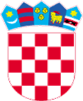        REPUBLIKA HRVATSKA                                                                                    KRAPINSKO - ZAGORSKA ŽUPANIJA     OPĆINA VELIKO TRGOVIŠĆE               Općinsko vijećeKLASA: 814-01/20-01/5                                                                URBROJ:2197/05-05-20-1Veliko Trgovišće,  	Na temelju članka 12. stavka 3. i članka 13. stavka 4. Zakona o zaštiti od požara („Narodne novine“, broj 92/10), Procjene ugroženosti od požara i tehnoloških eksplozija Općine Veliko Trgovišće („Službeni glasnik Krapinsko – zagorske Županije“, broj 10/14), Godišnjeg provedbenog plana unaprjeđenja zaštite od požara za područje Krapinsko-zagorske županije za 2020. godinu (KLASA: 214-02/19-01/02, URBROJ 2140/01-01-19-7, od dana 10. prosinca 2019. godine) i članka i članka   35. Statuta  općine Veliko Trgovišće         ( „Službeni glasnik KZŽ“ broj: 23/09., 8/13. i 6/18.)  Općinsko vijeće općine Veliko Trgovišće na   17. sjednici održanoj   dana   ---------   2020. godine donosiGODIŠNJI PROVEDBENI PLANunaprjeđenja zaštite od požara za područje Općine Veliko Trgovišće za 2020.godinuIU cilju postizanja učinkovitije i efikasnije razine zaštite od požara na području Općine Veliko Trgovišće, Općinsko vijeće Općine Veliko Trgovišće donosi Godišnji provedbeni plan unapređenja zaštite od požara za područje Općine Veliko Trgovišće za 2020. godinu (u daljnjem tekstu: „Godišnji provedbeni plan“).  IIZa unapređenje mjera zaštite od požara na području Općine Veliko Trgovišće potrebno je u 2020. godini provesti sljedeće mjere:Općina Veliko Trgovišće dužna je usklađivati Procjenu ugroženosti od požara i tehnološke eksplozije te Plan zaštite od požara u skladu s člankom 13. Zakona o zaštiti od požara („Narodne novine“, broj 92/10) i člankom 5. Pravilnika o planu zaštite od požara („Narodne novine“, broj 51/12) s novonastalim uvjetima.Općinsko vijeće Općine Veliko Trgovišće dužno je kontinuirano ažurirati akte sa sadržanim potrebnim mjerama za uređivanje i održavanje poljoprivrednih rudina, sukladno odredbama članka 12. Zakona o poljoprivrednom zemljištu („Narodne novine" broj 20/18, 115/18, 98/19).Sukladno izračunu o potrebnom broju vatrogasaca iz Procjene ugroženosti od požara i tehnološke eksplozije te Plana zaštite od požara Općine Veliko Trgovišće, potrebno je osigurati potreban broj operativnih vatrogasaca, te ih kontinuirano osposobljavati i obučavati za različite specijalnosti u vatrogastvu. Općina Veliko Trgovišće dužna je omogućiti nesmetano obavljanje inspekcijskog nadzora od strane inspektora unutarnjih poslova Policijske uprave Krapinsko - zagorske te postupati po zahtjevima i naredbama inspektora.Općina Veliko Trgovišće dužna je osigurati opremanje vatrogasnih postrojbi sukladno Pravilniku o minimumu tehničke opreme i sredstava vatrogasnih postrojbi („Narodne novine“, broj 43/95), Pravilniku o minimumu opreme i sredstava za rad određenih vatrogasnih postrojbi dobrovoljnih vatrogasnih društava („Narodne novine, broj 91/02), Pravilniku o tehničkim zahtjevima za zaštitnu i drugu osobnu opremu koju pripadnici vatrogasne postrojbe koriste prilikom vatrogasne intervencije („Narodne novine“, broj 31/11), odnosno temeljem Procjene ugroženosti od požara i tehnološke eksplozije i Plana zaštite od požara Općine Veliko Trgovišće. Temeljem Procjene ugroženosti od požara i tehnološke eksplozije te Plana zaštite od požara Općine Veliko Trgovišće potrebno je utvrditi uvjete, ustroj i način korištenja teške građevinske mehanizacije za eventualnu žurnu izradu prosjeka i probijanja protupožarnih putova radi zaustavljanja širenja šumskog požara, kao i pravne osobe zadužene za ostale oblike logističke potpore kod složenijih vatrogasnih intervencija. Popis pravnih osoba s pregledom raspoložive teške građevinske mehanizacije te ostalih oblika logističke potpore, s razrađenim planom aktiviranja, dostaviti županijskom vatrogasnom zapovjedniku.Od distributera vode tražiti redovito provođenje ažuriranja podataka o javnoj hidrantskoj mreži (položaj i ispravnost hidranata), redovito provođenje geodetskog snimanja vanjskih hidranata, ucrtavanja lokacija hidranata kao i segmenata naselja na odgovarajuće karte te dostavu istih na korištenje središnjim vatrogasnim postrojbama.IIIOvaj Plan dostaviti će se svim izvršiteljima zadataka i sudionicima.IVOvaj Plan stupa na snagu prvog dana nakon dana objave, a objavit će se u „Službenom glasniku Krapinsko – zagorske županije“. 								     PREDSJEDNIK								OPĆINSKOG VIJEĆA 									Zlatko Žeinski,dipl.oec.Izvršitelj zadataka:Općina Veliko TrgovišćeSudionici:Područni ured civilne zaštite Varaždin – Služba civilne zaštite Krapina, Vatrogasna zajednica Općine Veliko Trgovišće, DVD Veliko TrgovišćeDVD Dubrovčan – RavniceDVD „Vatrogasac“ StrmecRok: KontinuiranoIzvršitelj zadataka:Općina Veliko TrgovišćeSudionici:/Rok: KontinuiranoIzvršitelj zadataka:Općina Veliko TrgovišćeSudionici:Vatrogasna zajednica Općine Veliko TrgovišćeDVD Veliko TrgovišćeDVD Dubrovčan – RavniceDVD „Vatrogasac“ StrmecRok: KontinuiranoIzvršitelj zadataka:Općina Veliko TrgovišćeSudionici:Područni ured civilne zaštite Varaždin – Služba civilne zaštite KrapinaRok: KontinuiranoIzvršitelj zadataka:Općina Veliko TrgovišćeVatrogasna zajednica Općine Veliko TrgovišćeDVD Veliko TrgovišćeDVD Dubrovčan – RavniceDVD „Vatrogasac“ StrmecSudionici:/Rok: KontinuiranoIzvršitelj zadataka:Općina Veliko TrgovišćeSudionici:Vatrogasna zajednica Općine Veliko TrgovišćeDVD Veliko TrgovišćeDVD Dubrovčan – RavniceDVD „Vatrogasac“ StrmecRok: travanj 2020.god.Izvršitelj zadataka:Općina Veliko TrgovišćeSudionici:Vatrogasna zajednica Općine Veliko TrgovišćeDVD Veliko TrgovišćeDVD Dubrovčan – RavniceDVD „Vatrogasac“ StrmecZagorski vodovod d.o.o.Rok: travanj 2020.god.